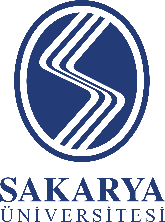 SAKARYA ÜNİVERSİTESİSAĞLIK KÜLTÜR SPOR DAİRE BAŞKANLIĞIONLİNE ETKİNLİK FORMUTopluluk Adı:Etkinlik Adı:Yayın Yeri:( ) Instagram  ( ) Zoom  ( ) Twitter  ( ) Diğer( ) Instagram  ( ) Zoom  ( ) Twitter  ( ) DiğerYayın Linki:Tarihi / Saati:Katılımcılar:Sponsorlar:İçerik:İçerik:ETKİNLİK KATEGORİSİ        YOKSULLUK        AÇLIK        SAĞLIK VE KALİTELİ YAŞAM          NİTELİKLİ EĞİTİM        KADIN VE KIZ ÇOCUKLARININ TOPLUMSAL KONUMLARINI GÜÇLENDİRME        TEMİZ SU VE SANİTASYON         ERİŞİLEBİLİR TEMİZ ENERJİ        İNSANA YAKIŞIR İŞ VE EKONOMİK BÜYÜME        SANAYİ, YENİLİKÇİLİK VE ALTYAPI        EŞİTSİZLİKLERİN AZALTILMASI        SÜRDÜRÜLEBİLİR ŞEHİRLER VE TOPLULUKLARS      SORUMLU ÜRETİM VE TÜKETİM        İKLİM EYLEMİ        SUDAKİ YAŞAM        KARASAL YAŞAM         BARIŞ, ADALET, GÜÇLÜ KURUMLAR        AMAÇLAR İÇİN ORTAKLIKLAR(KÜRESEL YAŞAM)*Yaptığınız etkinlik için birden fazla kategori seçiminde bulunabilirsiniz.ÖRNEK ETKİNLİK AFİŞİÖRNEK ETKİNLİK AFİŞİETKİNLİK KATEGORİSİ        YOKSULLUK        AÇLIK        SAĞLIK VE KALİTELİ YAŞAM          NİTELİKLİ EĞİTİM        KADIN VE KIZ ÇOCUKLARININ TOPLUMSAL KONUMLARINI GÜÇLENDİRME        TEMİZ SU VE SANİTASYON         ERİŞİLEBİLİR TEMİZ ENERJİ        İNSANA YAKIŞIR İŞ VE EKONOMİK BÜYÜME        SANAYİ, YENİLİKÇİLİK VE ALTYAPI        EŞİTSİZLİKLERİN AZALTILMASI        SÜRDÜRÜLEBİLİR ŞEHİRLER VE TOPLULUKLARS      SORUMLU ÜRETİM VE TÜKETİM        İKLİM EYLEMİ        SUDAKİ YAŞAM        KARASAL YAŞAM         BARIŞ, ADALET, GÜÇLÜ KURUMLAR        AMAÇLAR İÇİN ORTAKLIKLAR(KÜRESEL YAŞAM)*Yaptığınız etkinlik için birden fazla kategori seçiminde bulunabilirsiniz.ÖRNEK AFİŞÖRNEK AFİŞETKİNLİK KATEGORİSİ        YOKSULLUK        AÇLIK        SAĞLIK VE KALİTELİ YAŞAM          NİTELİKLİ EĞİTİM        KADIN VE KIZ ÇOCUKLARININ TOPLUMSAL KONUMLARINI GÜÇLENDİRME        TEMİZ SU VE SANİTASYON         ERİŞİLEBİLİR TEMİZ ENERJİ        İNSANA YAKIŞIR İŞ VE EKONOMİK BÜYÜME        SANAYİ, YENİLİKÇİLİK VE ALTYAPI        EŞİTSİZLİKLERİN AZALTILMASI        SÜRDÜRÜLEBİLİR ŞEHİRLER VE TOPLULUKLARS      SORUMLU ÜRETİM VE TÜKETİM        İKLİM EYLEMİ        SUDAKİ YAŞAM        KARASAL YAŞAM         BARIŞ, ADALET, GÜÇLÜ KURUMLAR        AMAÇLAR İÇİN ORTAKLIKLAR(KÜRESEL YAŞAM)*Yaptığınız etkinlik için birden fazla kategori seçiminde bulunabilirsiniz.